Presseinfo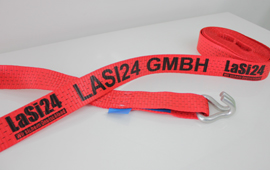 Anlässlich der ISO-Zertifizierung erhalten Kunden von LaSi 24 bis 30. April beim Kauf von 50mm breiten Spanngurten einen kostenfreien Aufdruck des Firmennamens oder des eigenen Logos. Das Bild steht in hoher Auflösung unter  www.logpr.eu zum Herunterladen bereit. Quelle: lasi24-shop.deOnline-HandelLadungssicherung: ISO-Zertifikat für Lasi24DEKRA zertifiziert das Qualitätsmanagement der deutschen Einkaufsplattform für Ladungssicherungshilfsmittel und Fahrzeugsicherheitsprodukte – Bis 30. April kostenloser Aufdruck von Firmennamen und Logo beim Kauf von 50mm Spanngurten (4 oder 5 Tonnen)Rostock, den 1. April 2019 – Das Qualitätsmanagementsystem der auf den Onlinehandel spezialisierten LaSi24 GmbH entspricht der Norm ISO 9001. Dies wurde am 25. März durch die DEKRA Certification GmbH bescheinigt. Das Zertifikat gilt für den Onlinevertrieb von Ladungssicherungshilfsmitteln und Fahrzeugsicherheitsprodukten. Aus diesem Anlass erhalten Kunden von LaSi24 bis zum 30. April beim Kauf von mindestens 50 Spanngurten mit einer Breite von 50mm (4 oder 5 Tonnen) einen kostenfreien Aufdruck des Firmennamens oder des eigenen Logos.Der Zertifizierungsprozess der LaSi24 GmbH konnte nach nur sechs Monaten abgeschlossen werden und muss in jährlichen Zertifizierungs-Audits bestätigt werden. Das jetzt erteilte Zertifikat gilt bis März 2020. „Mit dem DEKRA-Zertifikat setzen wir im Online-Handel ein Zeichen für mehr Qualität und zeigen, dass bei uns alle Abläufe geregelt und genormt sind“, betont Nicole Moßell, Geschäftsführerin der LaSi24 GmbH.Die im Jahr 2011 gegründete LaSi24 GmbH ist ein deutscher Online-Shop mit einem Komplettangebot an Hilfsmitteln rund um die Ladungssicherung und Produkten aus dem Bereich der Fahrzeugsicherheit. Dazu zählen verschiedenste Zurrgurte für fast alle Einsatzbereiche samt Zubehör, Airline- und Zurrschienen, Lösungen für die Einwegverzurrung und Umreifung, Abdeck- und Ladungssicherungsnetze, Sperr- und Klemmbalken, Spannstangen, Klemm- und Spannbretter sowie Zurrmulden und -ösen, Hebebänder und Rundschlingen. Ergänzt wird das Portfolio durch Warnmarkierungen, Warntafeln und Schutzausrüstungen aus dem Bereich der Fahrzeugsicherheit. Ein Großteil des Sortiments stammt aus deutscher beziehungsweise europäischer Produktion. Vor dem Hintergrund des Online-Prinzips mit minimalen Raum- und Verwaltungskosten bietet LaSi24 die hochwertigen Produkte zu sehr günstigen Preisen.Weitere Informationen über das in Rostock beheimatete Handelsunternehmen stehen unter www.lasi24-shop.de. Fragen zum Sortiment werden telefonisch oder per E-Mail schnell und kompetent beantwortet. Unter der Telefonnummer 0381 / 121 83 192 bietet Lasi24 eine Beratungshotline, die von Montag bis Donnerstag zwischen 7:30 und 17 Uhr und am Freitag von 7:30 bis 14 Uhr erreichbar ist.Pressekontakte:Der Abdruck ist honorarfrei. Um ein Belegexemplar wird gebeten.LaSi24 GmbHPatrik RippelIndustriestraße 15D-18069 RostockTelefon: 0381 / 12183-192E-Mail: patrik.rippel@lasi24-shop.dewww.lasi-24.deKfdMKommunikation für den MittelstandMarcus WalterSudetenweg 1285375 NeufahrnTel. 08165 / 999 38 43E-Mail: walter@kfdm.eu